Lammas- ja vuohieläinluettelon ohjeetEläimen omistajalla/haltijalla on vastuu eläimen tietojen ilmoittamisesta.Asiakaspalvelu auttaa ongelmatilanteissa arkisin klo 8.15 – 16.00, puhelinnumero 020 7472 360.Mtech Digital Solutions OyPL 6301301 VANTAAKOODIT: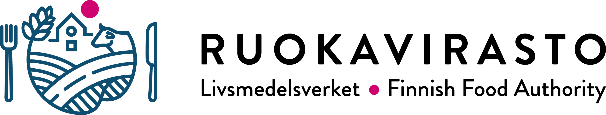 Eläinten terveyden ja hyvinvoinnin osastoEläinten hyvinvoinnin ja tunnistamisen yksikkö7.8.2019Dnro7.8.2019DnroEläinluetteloLammas- ja vuohirekisteriAjalta:                                                   Tilatunnus:                                     Pitopaikka:                                                  Ajalta:                                                   Tilatunnus:                                     Pitopaikka:                                                  Ajalta:                                                   Tilatunnus:                                     Pitopaikka:                                                  Ajalta:                                                   Tilatunnus:                                     Pitopaikka:                                                  Ajalta:                                                   Tilatunnus:                                     Pitopaikka:                                                  Ajalta:                                                   Tilatunnus:                                     Pitopaikka:                                                  Ajalta:                                                   Tilatunnus:                                     Pitopaikka:                                                  Ajalta:                                                   Tilatunnus:                                     Pitopaikka:                                                  Ajalta:                                                   Tilatunnus:                                     Pitopaikka:                                                  Ajalta:                                                   Tilatunnus:                                     Pitopaikka:                                                  Ajalta:                                                   Tilatunnus:                                     Pitopaikka:                                                  Ajalta:                                                   Tilatunnus:                                     Pitopaikka:                                                  Kirjoitettu: Eläimen tiedotEläimen tiedotEläimen tiedotEläimen tiedotEläimen tiedotEläimen tiedotEläimen tiedotEläimen tiedotEläimen tiedotEläimen tiedotEläimen tiedotEläimen tiedotEläimen tiedotEläimen tiedotEläimen tiedotEmän tiedotIsän tiedotEU-tunnus tai 
vanha EU-tunnusEU-tunnus tai 
vanha EU-tunnusTKorva-numeroKorva-numeroNimiSyntymäpäiväSyntymähaltija EläinlajiSukup.RotuKäyttöTulopäivä ja -tapaTulopäivä ja -tapaPoistopäivä ja -tapaPoistopäivä ja -tapaEU-tunnusRotu, nimiEU-tunnusRotu, nimiAlkuperäSuomiRek.EU-tunnus tai 
vanha EU-tunnusEU-tunnus tai 
vanha EU-tunnusTKorva-numeroKorva-numeroNimiSyntymäpäiväSyntymähaltija EläinlajiSukup.RotuKäyttöEdellinen haltijaSeuraava haltijaEU-tunnusRotu, nimiEU-tunnusRotu, nimiAlkuperäSuomiRek.                                                                                                                                                Säilytettävä pitopaikassa                                                                                                                                                Säilytettävä pitopaikassa                                                                                                                                                Säilytettävä pitopaikassa                                                                                                                                                Säilytettävä pitopaikassa                                                                                                                                                Säilytettävä pitopaikassa                                                                                                                                                Säilytettävä pitopaikassaEläinluetteloEläinluettelo1344948Lammas- ja vuohirekisteriLammas- ja vuohirekisteriLammas- ja vuohirekisteriEläinten terveyden ja hyvinvoinnin osasto7.8.2019DnroDnroEläinten hyvinvoinnin ja tunnistamisen yksikköEläinlajiRotuKäyttöPoistotapa20 Lammas01 suomenlammas01 Maidontuotanto1 Teuraaksi30 Vuohi01 suomenvuohi03 Lihantuotanto2 Eloon31 Kääpiövuohi02 kainuunharmaa04 jalostus tai siitos3 Teurastettu tilalla03 texel05 Koe-eläin4 Kuollut tilalla04 rygja06 villantuotanto5 Kadonnut05 oxford down07 turkistuotanto6 Viety ulkomaille06 dorset08 lemmikki tai harraste8 Lopetettu07 ahvenanmaanlammas99 muu käyttö08 shropshire09 ruotsalainen turkislammas10 dala11 steiger12 itäfriisiläinenTulotapa13 mufloni1 Syntynyt tilalla14 leicester2 Osto15 merino3 Tuonti16 suffolk5 Löydetty17 olde english babydoll18 dorper97 tuntematon98 risteytys99 muu